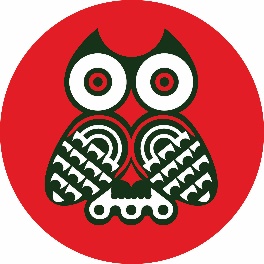 Preston Grange Primary School                                                                                                                                                           Calendar dates for 2019/2020 for PupilsTerm oneTerm starts for studentsHalf termTerm ends for studentsTuesday, 3rd September 2019                             Monday 28th October to Friday, 1st November 2019Friday 20th December 2019Term twoTerm starts for studentsHalf termTerm ends for studentsTuesday, 7th January 2020Monday, 17th February to Friday, 21st February 2020Friday, 3rd April 2020Term threeTerm starts for studentsHalf termTerm ends for studentsMonday, 20th April 2020Monday, 25th May to Friday, 29th May 2020Thursday, 16th July 2020Bank holidaysWednesday, 25th December 2019Thursday 26th December 2019Wednesday 1st January 2020Good Friday 10th April 2020Easter Monday 13th April 2020Monday, 4th May 2020Monday, 25th May 2020Monday 31st August 2020School closures for Teacher TrainingMonday, 2nd September 2019Friday, 25th October 2019Monday 6th January 2020Friday 17th July 2020